26/01/2023 14:31BionexoRESULTADO – TOMADA DE PREÇONº2023261EM34131HEMUO Instituto de Gestão e Humanização – IGH, entidade de direito privado e sem finslucrativos, classificado como Organização Social, vem tornar público o resultado da Tomadade Preços, com a finalidade de adquirir bens, insumos e serviços para o HEMU - HospitalEstadual da Mulher, com endereço à Rua R-7, S/N, Setor Oeste, Goiânia, CEP: 74.125-090.Bionexo do Brasil LtdaRelatório emitido em 26/01/2023 14:31CompradorIGH - HEMU - Hospital Estadual da Mulher (11.858.570/0002-14)Rua R 7, esquina com Av. Perimetral s/n - Setor Oeste - GOIÂNIA, GO CEP: 74.530-020Relação de Itens (Confirmação)Pedido de Cotação : 267530531COTAÇÃO Nº 34131 - MATERIAL MÉDICO - HEMU JANEIRO/2023Frete PróprioObservações: *PAGAMENTO: Somente a prazo e por meio de depósito em conta PJ do fornecedor. *FRETE: Só serãoaceitas propostas com frete CIF e para entrega no endereço: RUA R7 C/ AV PERIMETRAL, SETOR OESTE, Goiânia/GOCEP: 74.125-120, dia e horário especificado. *CERTIDÕES: As Certidões Municipal, Estadual de Goiás, Federal, FGTSe Trabalhista devem estar regulares desde a data da emissão da proposta até a data do pagamento.*REGULAMENTO: O processo de compras obedecerá ao Regulamento de Compras do IGH, prevalecendo este emrelação a estes termos em caso de divergência.Tipo de Cotação: Cotação EmergencialFornecedor : Todos os FornecedoresData de Confirmação : TodasFaturamentoMínimoPrazo deEntregaValidade daPropostaCondições dePagamentoFornecedorFrete ObservaçõesCientifica Médica Hospitalar LtdaGOIÂNIA - GOVanessa Nogueira - (62) 3088-9700vendas3@cientificahospitalar.com.brMais informações2dias após123R$ 200,0000R$ 300,0000R$ 500,000029/01/202310/02/202329/01/202330 ddl30 ddl30 ddlPreçoCIFCIFCIFnullnullnullconfirmaçãoDMI Material Medico Hospitalar LtdaGOIÂNIA - GODilamar Tome da Costa - (62) 3541-3334dmigyn@hotmail.com2dias apósconfirmaçãoMais informaçõesMs Distribuidora Hospitalar LtdaGOIÂNIA - GOMarcela Damasceno - (62) 9820-30907financeiro@msdistribuidorahospitalar.com.brMais informações2dias apósconfirmaçãoProgramaçãode EntregaPreçoValorTotalProdutoCódigoFabricanteEmbalagem Fornecedor Comentário JustificativaRent(%) QuantidadeUsuárioUnitário FábricaDaniellyEvelynPereira DaCruz;1 e 2 - Nãoatende oprazo deentrega,pedidoCANULAENDOTRAQUEALS/CUFF 3.5ESTERIL -SONDAENDOTRAQUEALS/BALAON.3,5MM,WEALL LEADCientificaMédicaHospitalarLtdaR$R$R$887,5000237969-UNDnull250 Unidade3,5500 0,0000UNIDADE26/01/2023emergencial.11:22;-1,2,3,5,6 e 7Não atendeo prazo deentrega,SONDAASPIRACAOTRAQUEALSISTEMAFECHADO 12 FR54CM - BIOTEQDaniellyEvelynPereira DaCruzSONDA SISTEMAFECHADOASPIRACAOTRAQUEAL N 12 -UNIDADECientificaMédicaHospitalarLtdapedidoR$R$R$204,9500437857-1null5 Unidadeemergencial. 40,9900 0,00004 - Nãoatingefaturamentomínimo.26/01/202311:22-BIOTEQTotalParcial:R$255.01.092,4500Total de Itens da Cotação: 5Total de Itens Impressos: 2Programaçãode EntregaPreçoUnitário FábricaPreçoValorTotalProdutoCódigoFabricanteEmbalagem Fornecedor Comentário JustificativaRent(%) QuantidadeUsuário3FIO NYLON 5-0AG3/8 1.9 A 2CM38241-NP43350MONOSOFCXDMI MaterialMediconull-R$R$48 UnidadeR$120,0000DaniellyEvelyn2,5000 0,0000PRETO 5.0 3/8Pereira Dahttps://bionexo.bionexo.com/jsp/RelatPDC/relat_adjudica.jsp1/2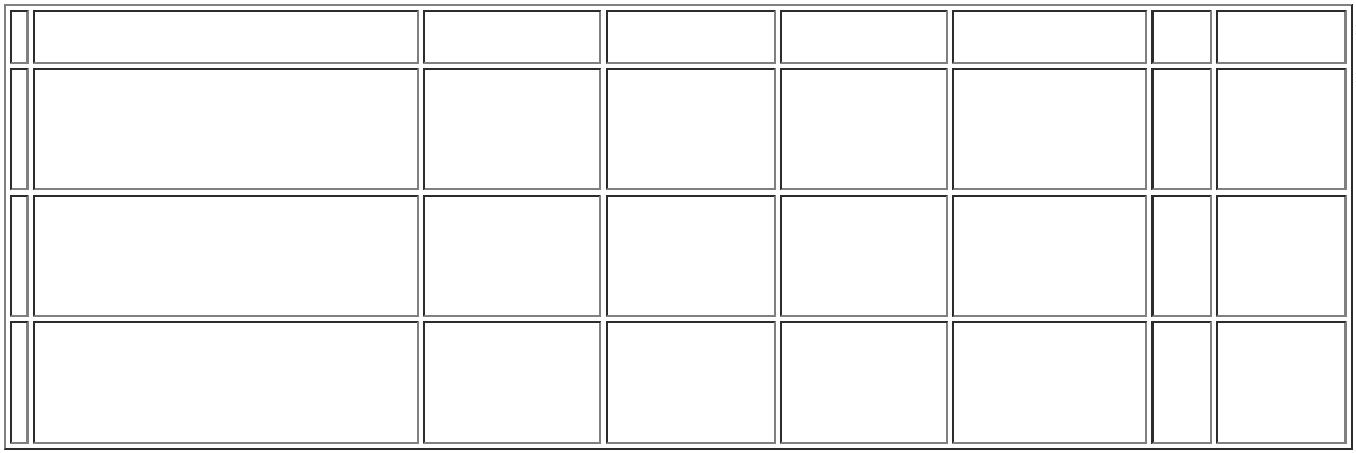 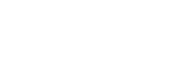 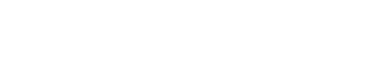 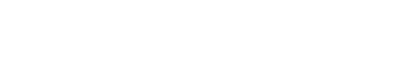 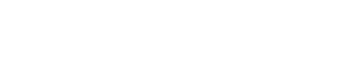 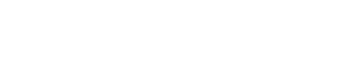 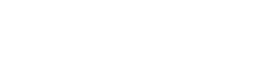 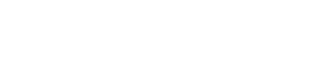 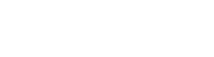 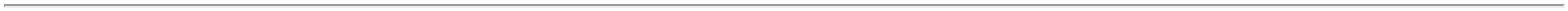 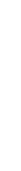 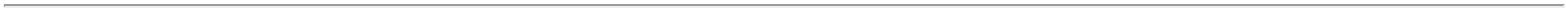 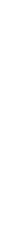 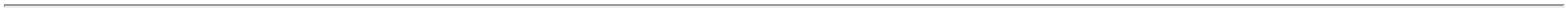 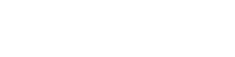 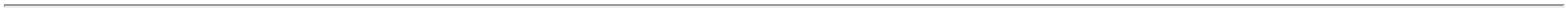 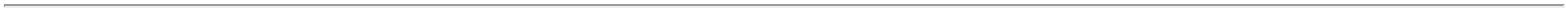 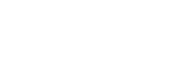 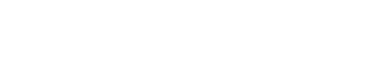 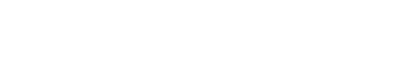 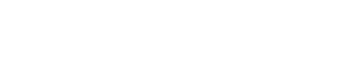 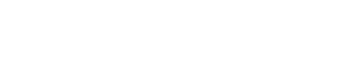 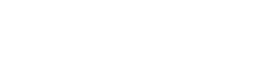 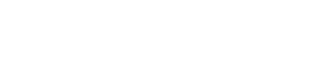 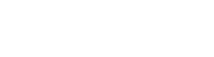 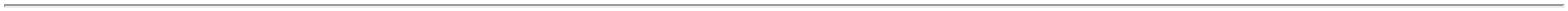 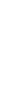 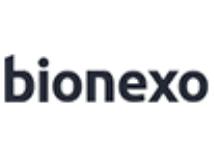 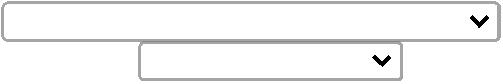 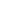 26/01/2023 14:31BionexoCIRC.TRG.C/45CMCIRCULOCORYTANTEHospitalarLtdaCruz-UNIDADE2.0CM 45CM ,COVIDIEN26/01/202311:22;1 ao 3 - 1 eDaniellyEvelynPereira DaCruzSONDA URETRALPVCSILICONIZADO N2- NãoDMI MaterialMedicoHospitalarLtdaSONDAURETRAL NR6, EMBRAMEDatende oprazo deentrega,pedidoR$R$R$5399-CXnull5000 Unidade06 -ESTERIL1,0900 0,00005.450,00000EMBALAGEMINDIVIDUAL26/01/202311:22emergencial.TotalParcial:R$5048.05.570,0000Total de Itens da Cotação: 5Total de Itens Impressos: 2Programaçãode EntregaPreçoUnitário FábricaPreçoValorTotalProdutoCódigoFabricanteEmbalagem Fornecedor Comentário JustificativaRent(%) QuantidadeUsuárioDaniellyEvelynPereira DaCruzCANULAENDOTRAQUEALS/CUFF 2.5ESTERIL - VITALGOLD - VITALGOLD;1 ao 3 - NãoCANULAENDOTRAQUEALS/CUFF 2.5ESTERIL -Msatende oprazo deentrega,pedidoemergencial.DistribuidoraHospitalarLtdaR$R$R$137964-UNDnull250 Unidade4,2300 0,00001.057,5000UNIDADE26/01/202311:22TotalParcial:R$250.01.057,5000Total de Itens da Cotação: 5Total de Itens Impressos: 1TotalGeral:R$5553.07.719,9500Clique aqui para geração de relatório completo com quebra de páginahttps://bionexo.bionexo.com/jsp/RelatPDC/relat_adjudica.jsp2/2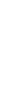 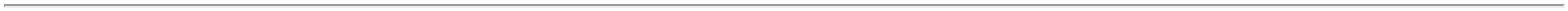 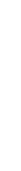 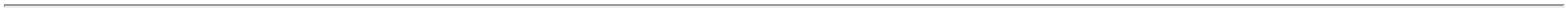 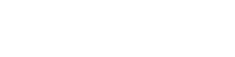 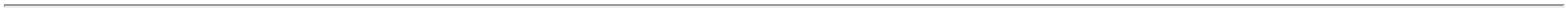 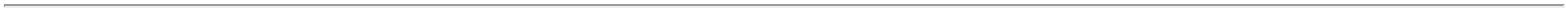 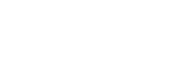 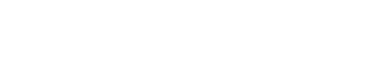 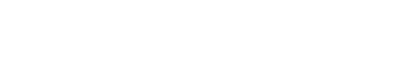 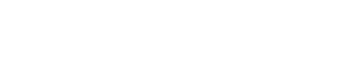 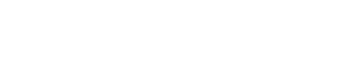 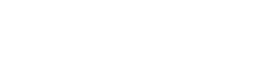 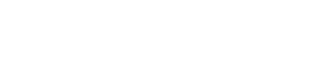 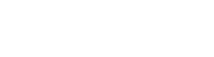 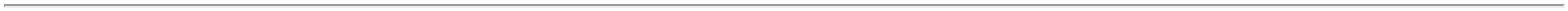 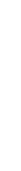 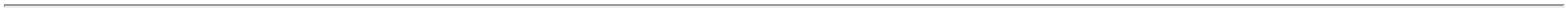 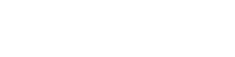 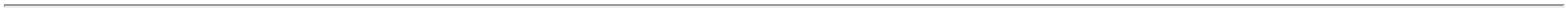 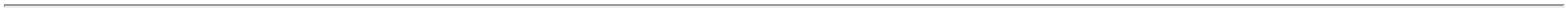 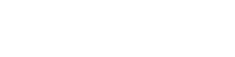 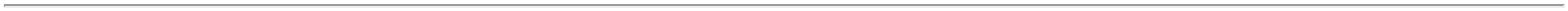 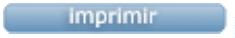 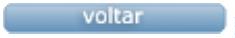 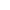 